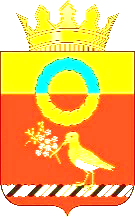 ГЛАВА КАЛАЧИНСКОГО МУНИЦИПАЛЬНОГО РАЙОНАОМСКОЙ ОБЛАСТИ ПОСТАНОВЛЕНИЕ25.03.2024                                                                 № 31-пг. КалачинскО внесении изменений в постановление Главы Калачинского муниципального района Омской области от 14.02.2019 № 22-п                              «Об организации исправительных и обязательных работ на территории Калачинского муниципального района Омской области»Руководствуясь Федеральным законом от 06.10.2003 № 131-ФЗ             «Об общих принципах организации местного самоуправления 
в Российской Федерации», Уставом Калачинского муниципального района Омской области, постановляю:Внести следующие изменения в приложение № 1 к постановлению Главы Калачинского муниципального района Омской области от 14.02.2019       № 22-п «Об организации исправительных и обязательных работ на территории Калачинского муниципального района Омской области»:Включить в перечень учреждений, организаций, предприятий для использования труда осужденных к исправительным работам                                                на территории Калачинского муниципального района Омской области:             ООО «Спектр-Омск», расположенное по юридическому адресу: Омская обл., г. Омск, ул. Лукашевича, д. 13 а, офис 1, производственное подразделение объект «Омский бекон», расположенное по адресу: Омская обл., г. Калачинск, ул. Строительная, д. 11, количество мест – 1 (на период отбывания исправительных работ Ганчеровой Анны Николаевны, 03.02.1981 г.р.).Увеличить количество мест для отбывания исправительных работ                  в ООО «Тепловодоканал», расположенном по адресу: Омская обл.,                                    г. Калачинск, ул. Заводская, д. 3, корп. 1 до 5.Опубликовать настоящее постановление в газете Калачинского района Омской области «Сибиряк» и разместить на официальном портале Госвеб https://kalachinsk.gosuslugi.ru/.Контроль исполнения настоящего постановления возложить                     на заместителя Главы Калачинского муниципального района Омской области Ю.В. Страусова.Исполняющий обязанностиГлавы муниципального района                                                   М.С. Бендерский